VIIth INTERNATIONAL ARTISTIC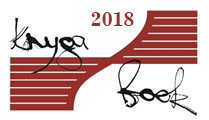   BOOKBINDING EXHIBITION  September 05-26 2018  Helsingin Kaupunki KaupunginkirjastoDescriptionVII International Artistic book-binding exhibition “Knyga/Book” will take place at the Helsingin Kaupunki Kaupunginkirjasto from the 05- 26th of September 2018 in Helsinki, Finland. The participants of the exhibition are welcome to introduce their creative ideas and bind the same collections of text – Kristijonas Donelaitis “Metai”.50 numbered bibliophile sets of loose sheets, altogether 160 pages in size 228x158 mm have been printed for the exhibition. The texts have been printed on Apches expression velour 120g/m2 paper. The bookbinding should not exceed 150 x150mm; The earlier organised exhibition of miniature books showed that small format does not constrain the possibilities of the artistic expression. Kristijonas Donelaitis wrote his main work, poem “Metai” (“The Seasons”) in 1765 - 1775, the accurate date is not known. K. Donelaitis named only separate parts of the poem: “Pavasario linksmybės”, “Vasaros darbai”, “Rudenio gėrybės”, “Žiemos rūpesčiai”. The name “Metai” was first used by Liudvikas Rėza in his first publishing of the K. Donelaitis poem. K. Donelaitis himself did not publish his works. The first K. Donelaitis works publisher was Liudvikas Rėza, he published “Metai” in 1818. L. Rėza shortened, edited, joined the cycle parts into one work and published along with translation to German. The poem pictures Eastern Prussia Lithuanian peasants’ life. In it, K. Donelaitis created clear serfs images, country household, tradition images, lyric landscapes, the first grotesque landlords’ cartoons in Lithuanian literature, did not avoidhyperbole, satire and burlesque humor. K. Donelaitis raised the innatehuman equalityidea, praised work, honesty, inspired lietuvininkai (Boer) national identity, contrasted nationalism with the virtues. Christian worldview, didactics, rich, voluble language is typical for the poem. It is written in a unique (tonal and metric) hexameter, stressing only long syllable. “Metai” has been translated to German, English, Sweden, Czech, Hungarian, Latvian, Russian, Belarussian, Polish, Georgian, Ukrainian, Armenian languages. The categories of the books introduced to the exhibition: binding of a book, a book as an object, artist book. Application formName______________________________________________________                                 Surname ___________________________________________________     Address ____________________________________________________      E-mail _____________________________________________________        Phone______________________________________________________        Technique___________________________________________________The participation fee 70 EU, which contains:the postal expenses, the cost of sheets, the exhibition cataloguePayments should be made via bank transfer to the:Non-Profit Organization Naujas miesto veidas, address Kauno st, 36, LT-03221 Vilnius, LithuaniaSEB bank, Švitrigailos st. 11BAccount number LT 717044000087627944Bank Code – 70440SWIFT (BIC) Code: CBVILT2XEvery artist who has registered and paid the participation fee will receive the set of sheets by post to the postal address written on the registration form. The books together with a short technical description should be sent to:Non-Profit Organization Naujas miesto veidasThe deadline for sending book bindings is August 26, 2018 at the following address:.Ausra Petroskiene, Naujas miesto veidas, address Kauno st, 36, LT-03221 Vilnius, Lithuaniae-mail: a.petroskiene@gmail.comph. +37065240299The book bindings can be publicized for advertisement purposes.After the exhibition the exhibits will be returned to the authors within two month. Bookbinding Exhibition “Knyga/Book”Curator Ausra Petroskienea.petroskiene@gmail.comph. +37065240299